Retourformulier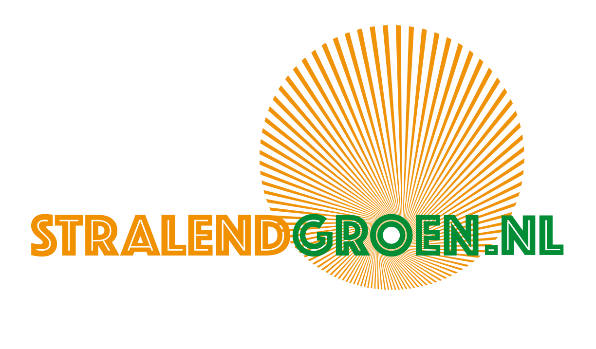 Mocht u onverhoopt toch artikelen moeten retourneren, stuurt u dan dit formulier volledig ingevuld mee. Zo weten wij dat het uw pakketje is, en kunnen wij de gemaakte afspraken nakomen. U kunt na contact met een medewerker van Stralendgroen retourneren aan:Stralendgroen Afd. Retour WebshopRijksweg West 18c9608 PC WesterbroekKlantgegevens			Gegevens retourproductNaamStraatHuisnummerPostcodePlaatsTelefoonnummerEmailIBAN nummerFactuurnummerArtikelenReden van retourneringGemaakte afspraken met medewerker